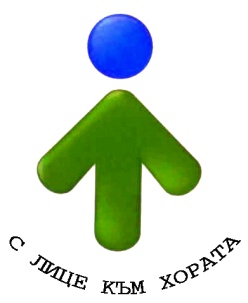    ......................./.......................2021г.        вх.№	             дата До Главния архитект на Община Долни ДъбникЗАЯВЛЕНИЕза извършване на проверка за спазване определената линия на застрояване, заснемане и нанасяне на мрежи и съоръжения на техническата инфраструктура ( чл. 74, ал. 2, във връзка с чл. 159, ал.2 от ЗУТ )от..........................................................................................................................................................................................................................................................................................................................................(възложител (упълномощено от него лице – основание), трите имена, адрес)Г-Н ГЛАВЕН АРХИТЕКТ,На основание, чл. 74, ал. 2 от Закона за устройство на територията, моля да бъде установено съответствие на строеж:.................................................................................................................................................................................................................................................................................находящ се в УПИ......................................., стр. кв....................... по регулационния план на гр./с./......................................................................., идентификатор ........................................................ собственост на..............................................................................................................................................с издадените строителни книжа и за това, че подробния устройствен план е приложен по отношение на застрояването.Такса:  - до 100 м - 0,40 лв./ линеен метър, но не по-малко от 20,00 лвДата.................................г. 				                  С уважение:....................................гр. Долни Дъбник                      			                                     (	                            )   - от 100 до  - 40,00 лв. + по 0,10 лв. за всеки линеен метър над 100 м   - над  - 100,00 лв. + по 0,10 лв. за всеки линеен метър над но не повече от 500,00 лв